MATHS  PLANCOUNTRY: TurkeySCHOOL  : Erzurumlu İbrahim Hakkı OrtaokuluACTIVITY NUMBER: 3ACTIVITY NAME: Evil Eye BeadMATERIALS: Colouful beads,glue,cardboardMAKING ACTIVITY:Pupils will draw the evil eye bead then they will stick colorful beads on the cardboards.In drawings,they will use mathematical shapes.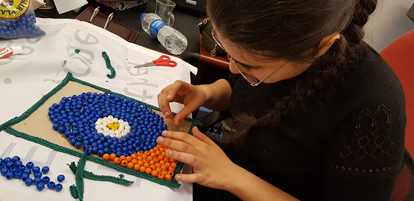 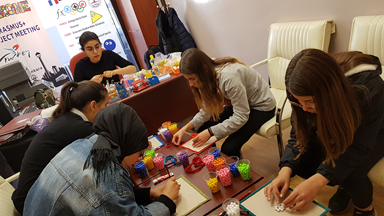 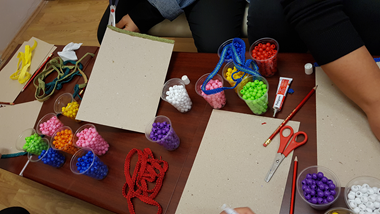 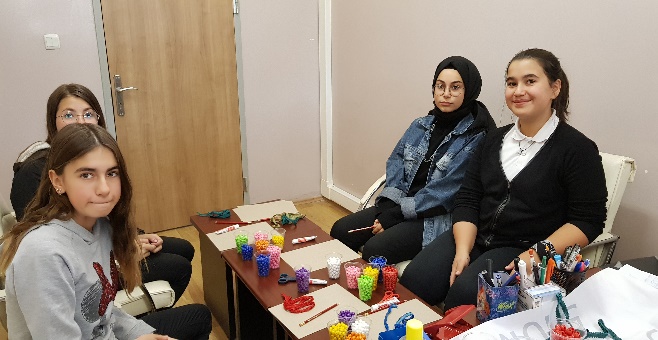 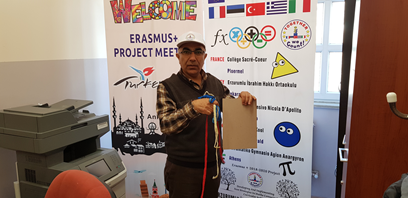 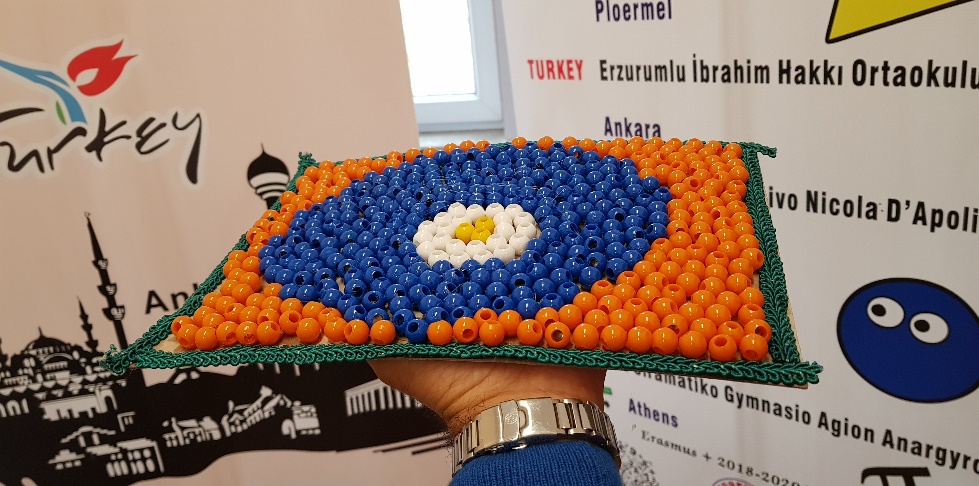 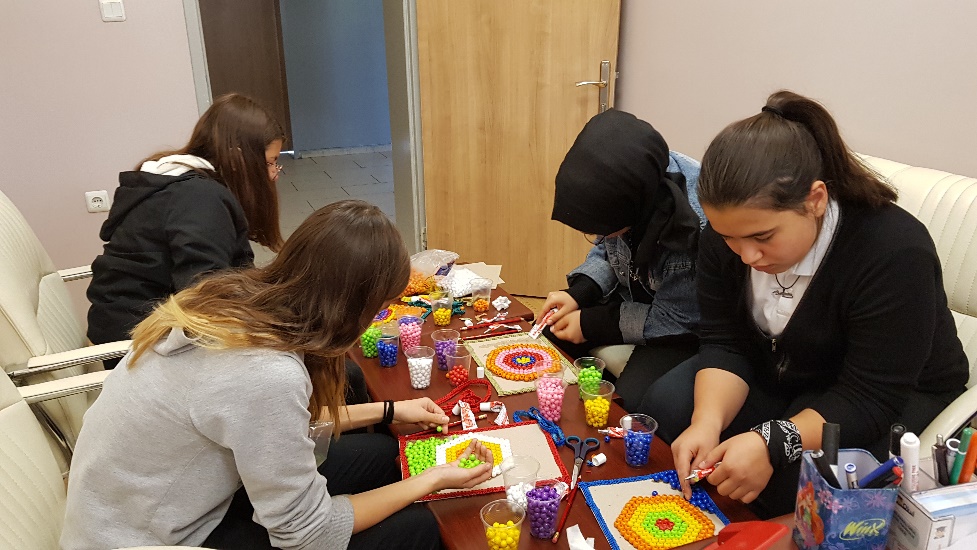 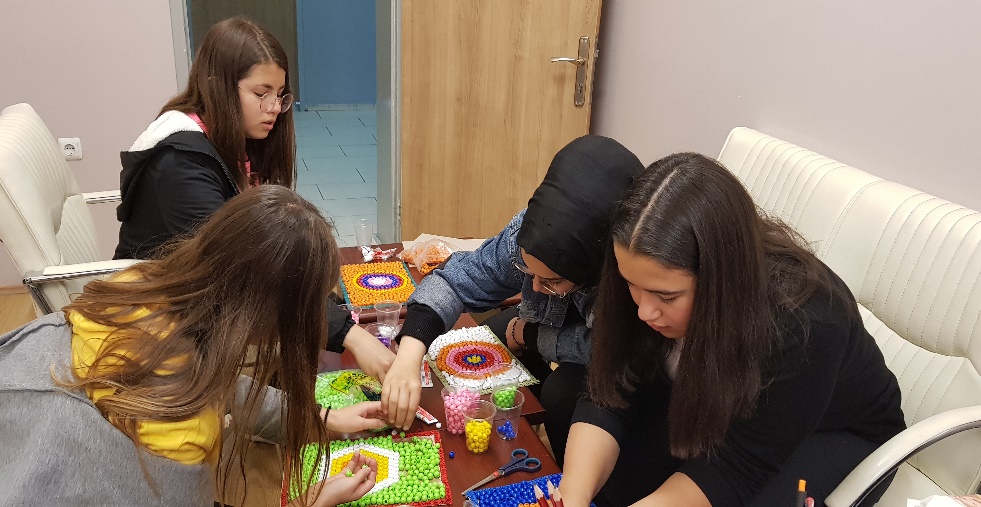 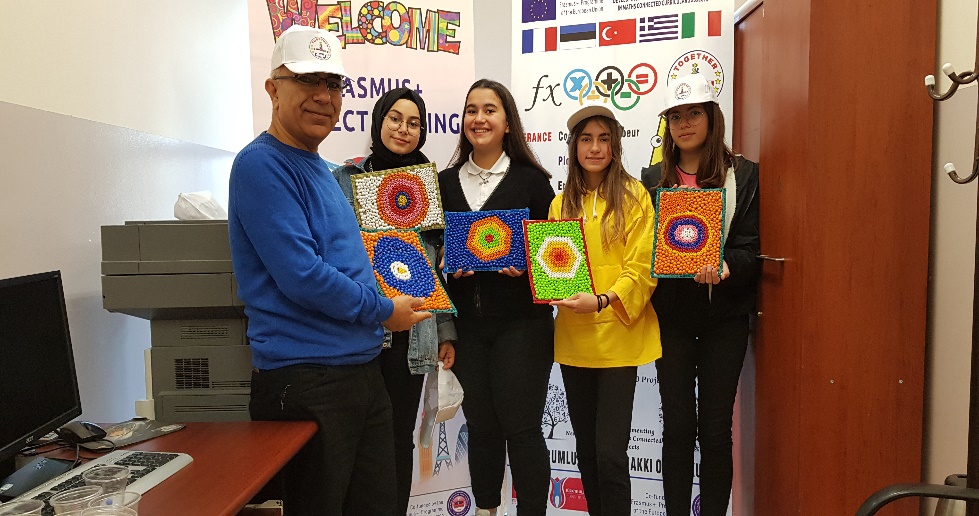 